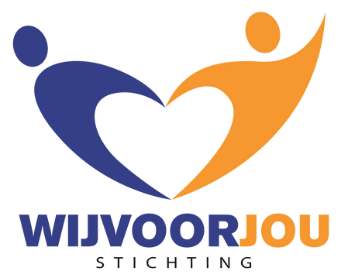 Beleidsplan: Naam: Stichting Wij Voor Jou
RSIN-nummer: 857374400
Postadres: Postbus 2520, 2002 RA Haarlem
Bezoekadres: Zeverijnstraat 9, 1216 GH Hilversum
Telefoon: 06-54646435
Email: contact@stichtingwijvoorjou.nl
Internetadres: www.stichtingwijvoorjou.nl
Kamer van Koophandel Amsterdam, nr.68282729
Bankrekeningnummer: NL36TRIO0338609997
ANBI: De Stichting geniet de Culturele ANBI StatusInleiding:Aanleiding tot het oprichten van de stichting is om culturele welzijnsprojecten en sociaal-maatschappelijke initiatieven te realiseren die een wezenlijke bijdrage leveren aan het geluk en welzijn van mens, dier en planeet. Op dit moment richt de stichting zich op drie projecten.Goud Voor OudHet doel van dit project is om een wezenlijk verschil te maken in het leven van de ouderen in onze samenleving die zelf niets meer kunnen ondernemen - vereenzaamde ouderen, ouderen met dementie en ouderen met een verstandelijke of lichamelijke beperking. Onder de titel “Goud Voor Oud” worden op een hartverwarmende, vreugdevolle, culturele, muzikale en kwalitatief hoogstaande wijze concerten gerealiseerd om hen te laten voelen dat ze ertoe doen. 
Aandacht, beleving, verbinding, herkenning, warmte, samen delen, interactie, duurzaamheid en participatie staan hierbij centraal.De Kracht van Down
Met het project ‘De Kracht van Down’ beoogt de stichting een breder bewustzijn te creëren rondom de bijzondere kwaliteiten van kinderen en volwassenen met het syndroom van Down. Culture Club For KidsEen kunstzinnig, muzikaal, educatief, sociaal maatschappelijk, interactief en creatief project voor basisscholen en kinderkoren in Nederland. Kinderen worden op speelse, actieve wijze in contact gebracht met de oorsprong van klassieke muziek en ervaren hoe ze daar in deze tijd op een eigentijdse manier vorm aan kunnen geven.Doelstelling:Goud Voor Oud.
Met het project “Goud Voor Oud” beoogt de stichting vereenzaamde ouderen een kwalitatief hoogstaande feestelijke muzikale middag aan te bieden. Met een groot feest van herkenning en meezing-gehalte. Samen zingen en meezwieren, genietend van schitterende muziek en sprookjesachtige aankleding, onder het genot van een hapje en een drankje. Het project is interactief en er kan nog lang met elkaar worden nagenoten. Per jaar wil de stichting ca. 150 voorstellingen realiseren. Het aantal ouderen wat de stichting hiermee bereikt ligt 
op ca. 25.000.De Kracht van Down.
In 2018 worden voorbereidingen getroffen om een multifunctioneel muziekboek te produceren met liedjes die laten horen hoe waardevol mensen met syndroom van Down zijn en waar zij en hun familie en naaste omgeving mee te maken krijgen in hun leven. Er zijn inmiddels 18 liedjes geschreven en opgenomen, waarvan de stichting zowel een luister-cd als een karaoke-meezing-cd beoogt te maken. Bij voldoende financiële ondersteuning worden deze liedjes opgenomen in het muziekboek, dat voorzien is van bladmuziek en prachtige portret illustraties van kinderen en volwassenen met syndroom van Down. Culture Club For Kids Dit project is in voorbereiding. Het is de bedoeling om kinderen op basisscholen op speelse, actieve wijze in contact te brengen met de oorsprong van klassieke muziek en hen te laten ervaren hoe je daar in deze tijd op een eigentijdse manier vorm aan kan geven.Samenwerking:De stichting verheugt zich over de samenwerking met haar ambassadeurs, 
“La Familia”, een hartverwarmende zangers-familie die zowel uitvoerend als organisatorisch de helpende hand biedt als het gaat om de realisatie van de eerste twee projecten. La Familia is het zingende gezin dat in 2011 onder de naam La Familia doorbrak via het Tv-programma “Holland’s Got Talent”. Sindsdien treden zij zowel nationaal als internationaal op, in ons land alweer voor het 6e seizoen met hun eigen Concert Tournee in Nederlandse theaters.
Voor wat betreft de realisatie van het project “Goud voor Oud” werkt de stichting nauw samen met La Familia, Financieel ondersteund door een éénmalig particulier initiatief, heeft La Familia het afgelopen jaar maar liefst 200 voorstellingen verzorgd in Nederlandse zorgcentra voor ouderen.
De zangers werden zo geraakt door de positieve effecten van deze optredens, dat zij naast hun andere activiteiten de komende drie jaar tijd en ruimte hebben vrijgemaakt in hun agenda om dit werk te kunnen blijven doen. Financiën:Ter verkrijging van de noodzakelijk financiële middelen werft de stichting actief fondsen bij lokale serviceclubs, bedrijven en particulieren. Er is inmiddels een Crowd Funding Campagne gestart voor de Actie Goud Voor Oud en via een professionele fondsenwervingsorganisatie wordt gewerkt aan het verkrijgen van subsidiegelden. Voor een optreden in de zorgcentra wordt een eigen bijdrage gevraagd. De op deze wijze verkregen middelen worden volledig aan de activiteiten van onze stichting besteed. La Familia ontvangt een minimale vergoeding voor haar optredens en overige activiteiten ten behoeve van de stichting en sponsort daarnaast een groot deel van de onkosten voor het project. De overige werkzaamheden worden pro deo uitgevoerd door vrijwilligers.Culturele ANBI Status:Stichting Wij Voor Jou is een Algemeen Nut Beogende Instelling (ANBI). Dat betekent dat zij voldoet aan de eisen die de belastingdienst stelt aan goede doelen. 
Voor donateurs van culturele ANBI’s geldt een extra giftenaftrek. Particulieren mogen in de aangifte inkomstenbelasting 1,25 keer het bedrag van de gift aftrekken. Ondernemingen die onder de vennootschapsbelasting vallen mogen zelfs 1,5 keer het bedrag van de gift aftrekken in de aangifte vennootschapsbelasting. Daarnaast hoeft de Stichting geen belasting te betalen over schenkingen en nalatenschappen. Nabije toekomst:Dankzij de toezeggingen van onze ambassadeurs is het project Goud Voor Oud voor de komende drie seizoenen gegarandeerd. Tenslotte beoogt de stichting, al dan niet in samenwerking met andere artiesten, ook in de periode daarna voor de genoemde doelgroep kwalitatief hoogstaande, hartverwarmende culturele verrassingen blijvend te kunnen aanbieden. Met ons project “De Kracht van Down” beoogt onze stichting na het tot stand komen van het multifunctionele muziekboek, tevens een theaterstuk te realiseren dat voor en door de doelgroep kan worden uitgevoerd. Bestuurssamenstelling:Voorzitter: 	     Mevrouw Mr. J.D. van Tongeren
Secretaris:         Mevrouw L.M. van der Voort
Penningmeester:  De heer D. LoenenDe leden van het bestuur genieten geen beloning voor hun werkzaamheden. Bestuursbevoegdheid en vertegenwoordiging:Het bestuur is belast met het besturen van de stichtingHet bestuur is bevoegd te besluiten tot het aangaan van overeenkomsten tot verkrijging, vervreemding en bezwaring van registergoederen.Het bestuur is niet bevoegd te besluiten tot het aangaan van overeenkomsten, waarbij de stichting zich als borg of hoofdelijk medeschuldenaar verbindt, zich voor een derde sterk maakt of zich tot zekerheidstelling voor een schuld van een ander verbindt.Erfstellingen mogen slechts onder het voorrecht van boedelbeschrijving worden aanvaard.